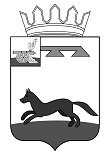  АДМИНИСТРАЦИЯ МУНИЦИПАЛЬНОГО ОБРАЗОВАНИЯ«ХИСЛАВИЧСКИЙ РАЙОН» СМОЛЕНСКОЙ  ОБЛАСТИР А С П О Р Я Ж Е Н И Еот 14 апреля 2023 г. № 207-рО выделении транспортаВ  целях  подготовки воспитанников  МБДОУ детский сад «Ручеек» к районному фестивалю «У колыбели таланта» Руководителю МБОУ  Хиславичская СШ» Е.Ю Мушкадиновой  19 и 20 апреля 2023 года  выделить транспортное средство марки VST 411, государственный регистрационный номер А986 НТ 67, для доставки воспитанников МБДОУ д/с «Ручеек» в МБУК «Хиславичский РЦ КДР и НТ»  по маршруту:  - п.г.т.Хиславичи, ул.Кооперативная, д.24 - п.г.т. Хиславичи, ул. Пушкина, д.15; п.г.т. Хиславичи, ул. Пушкина, д.15-п.г.т.Хиславичи, ул. Кооперативная, д.24.Выезд от МБДОУ детский сад «Ручеек» 09 ч. 30 мин., от МБУК «Хиславичский РЦ КДР и НТ»  по окончании репетиции.Контроль за исполнением распоряжения возложить на и.о. Заместителя Главы муниципального образования «Хиславичский район» Смоленской области  –начальника Отдела образования и молодежной политики О.В. Вячистую.И.п. Главы муниципального образования «Хиславичский район»                                                                                            Смоленской области                                                                                  В.И. Златарев   Визирование правового акта